 		 ÖZEL ÇAĞ İLKOKULU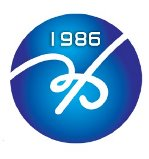 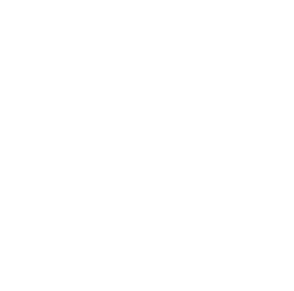                                           2022 – 2023 ÖĞRETİM YILI1. SINIFLAR İÇİN GEREKLİ MATERYALLERKİTAPLAR MİLLİ EĞİTİM BAKANLIĞI YAYINLARI MİLLİ EĞİTİM MÜDÜRLÜĞÜ TARAFINDAN    ÖĞRENCİLERİMİZE ÜCRETSİZ DAĞITILACAKTIR.İNGİLİZCE : Cambridge		Kid’s Box 1 Pupil’s Book & Activitiy Book & Access Code		Oxford Online	Oxford Reading ClubDEFTERLER1.Değerlendirme defteri	: 2 adet büyük boy tek çizgili 50 yapraklı,2.Günlük defteri		: 2 adet büyük ve 1 adet küçük boy 40 yapraklı, üç aralıklı güzel                                             yazı defteri (Eğik çizgisi olmayan)3.İngilizce defteri		: 1 adet büyük boy çizgili 100 yapraklı 4.Matematik defteri 		: 2 adet Büyük boy kareli 40 yapraklı 5.Değerlendirmeler için bir top çizgili kağıt6.1 top A4 kağıdı (çizgisiz)   Defter üzerinde ders adlarının yazılması önemle rica olunur.ARAÇ GEREÇLER1.Çubuk, abaküs, cetvel (20 /30 cm), 1 paket patafix2.Makas (ucu küt), 2 adet prit, 1 kutu Ataş (Defter kenarlarının düzeni için)3.Yuvarlak kurşun kalem, kırmızı kalem, açacak (çöp kutulu, sade), silgi, şeffaf kitap ve defter kabı, etiket,  kuru boya, 4.Sunum dosyası (40’lık 2 adet) Zarf dosya  2 adet, oyun hamuru PonART5.32 tuşlu Melodika (Müzik aleti), Müzik Defteri (Büyük Boy)6.Resim: Kuru Boya, Keçeli Kalın Uçlu Kalem, Sulu Boya Seti, Pastel Boya, Sihirli Defter   (25x35), Fon Kartonu (Her renk), Prit (2 adet), Su Kabı, Resim Kalemi, Resim Kağıdı (35x50   cm boyutunda 100’lük), 2 adet suluboya kağıdı 50x70, Fırça   Resim dersi için geçen yıldan kalan fazla malzemeler kullanılabilir.   İngilizce	:  2 adet prit stick, Kuru Boya (12’lik),makas, mikrofonlu kablolu kulaklık*** Karışıklığı önlemek için kitap ve defterlerin şeffaf bant ile kaplanıp,      etiketlenmesi,*** Araç gereçlerimizin; süssüz, kullanımı kolay ve dikkati dağıtmayacak şekilde      olması,*** Uçlu kalem ve ses yapan kalemliklerin alınmaması, çöp kutulu açacak alınması,*** Çocuğun iskelet gelişiminin sağlıklı olması için çok ağır ve büyük boy çantadan      kaçılması, çekçekli olması,*** Kalem kutularının metal olmaması, *** Kalem kutularının, boya kalem ve kurşun kalemler için ayrı ayrı olmasını rica      ediyoruz.Not : Karışıklığı önlemek için tüm araç – gereçlerin etiketlenmesi rica         ediyoruz. 